Teton High SchoolSenior Project Handbook2022-2023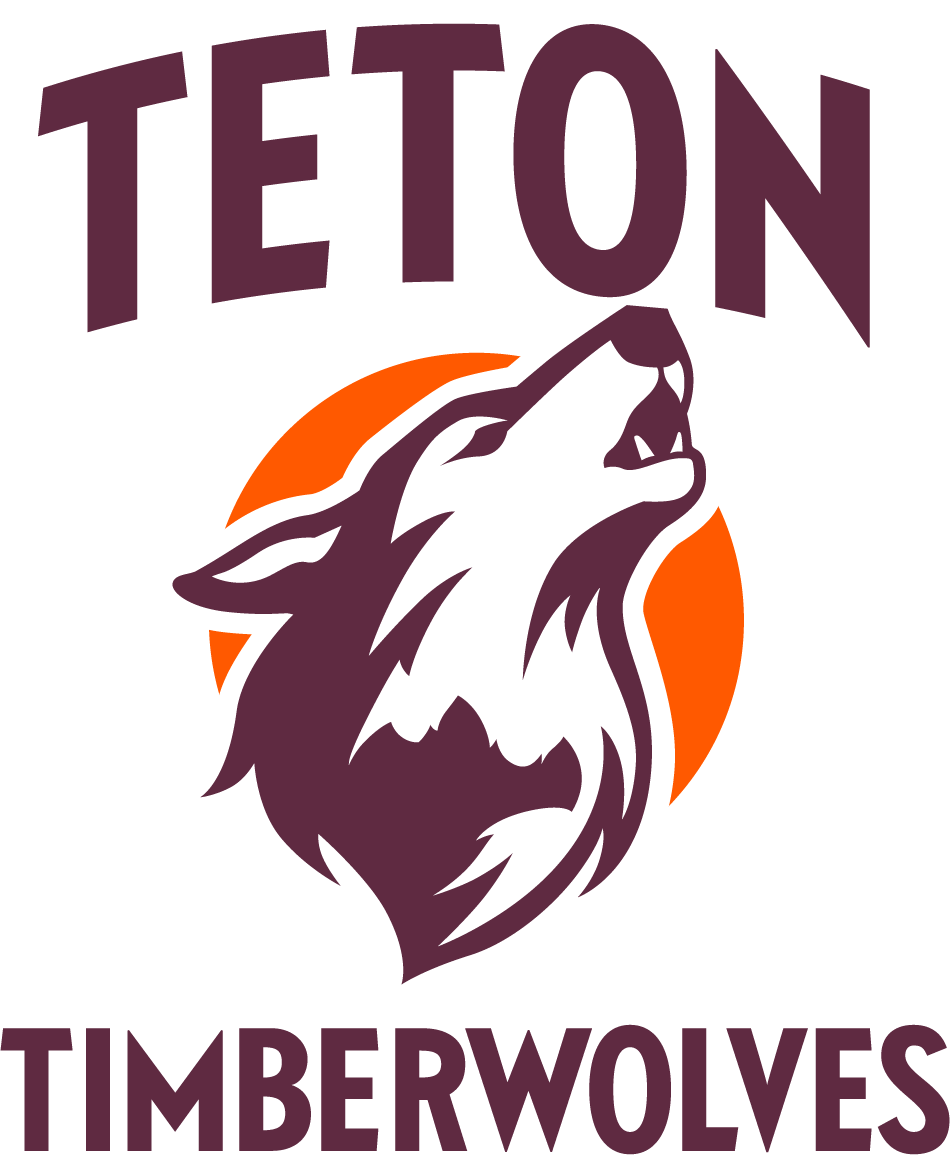 Senior Project“The Senior Project is a comprehensive assignment that is designed to be a culmination of each student’s academic experiences from his/her high school career.” (Idaho State Board of Education)  The project is comprised of research, writing, and presentation. The project cannot be in conjunction with other projects (such as an Eagle Scout Project) or other classes/clubs. The research paper may not, under any circumstances, be a paper written in previous or current classes. The senior project is a pass/fail project. To pass, the student will need to receive a “yes” on every statement listed in the project rubric. This project is a culmination of what the student has learned throughout high school. Choose a project from one of the following categories. The student’s parent cannot be their mentor. The project cannot be started until the proposal has been approved. ** Must be completed during the school year ** Must be at least six pages in length ** Must have at least five sources 2022-2023 Senior Project Due Dates(Main Components)Senior Project ProposalDue September 25, 2021The senior project proposal is a typed document answering specific questions about the project plan. Proposals are submitted to the student’s Advocacy teacher for approval. Please type responses in detail to each question. 1. What will you be doing for your project (Learn, Build/Create, Lead)? 2. What will you gain/learn through doing this project? 3. How will this project be a culmination of your high school experience? 4. How will it help you with your post high school plans? 5. What will you do for your community service? Can you tie it into your project? If not, how will it be beneficial to you and your community? 6. Who will be your mentor and why is he/she qualified to help with this project? (Answer this question IF you have a mentor) Do not propose to do an outdoor project that cannot be completed by April 9, 2022. It will not be accepted. Senior Project Pacing Guide The senior project pacing guide is a task calendar to help the student stay focused. Students can use this tool to determine how many hours per week to spend on their project. Mentors and Advocacy teachers can use this tool to help the student stay on track. Below is an example of a pacing guide. (Highlighted tasks emphasize due dates and asterisk (*) indicate reminders.)Senior Project Time-logThe student should spend 35 hours on their Senior Project including ten hours of community service, and twenty-five hours of work on the project. The Senior Project Time-log is necessary to convey work done in the following areas:Brainstorming Research Conversations about project Tentative dates Work * Google Sheets or a calendar can help with tracking. Below is an example of a time-log.Senior Project JournalThe Senior Project Journal documents student learning experiences and consists of a date and a description of monthly activity. Journal entries should include successes and victories as well as failures and frustrations. Example:Senior Project Research PaperStudents are required to write a research paper related to the chosen topic and area of interest for their project according to the following criteria:The paper is organized (introduction, body, and conclusion) The research is connected to the project. The paper is in MLA format. ( www.owl.purdue.edu ) Works Cited page is attached.In-text citations match information on the Works Cited page.The paper is at least three pages long (unless longer length required). The paper has at least three sources (unless additional are required). Submit the research paper to your Advocacy teacher. You may not, under any circumstances, re-use any papers written in previous or current classes.Letter to JudgesThree judges will sit on the senior project presentation panel. One judge is the student’s advocacy teacher and the other two are invited by the student. The student will write a letter inviting their judges to evaluate their project presentation. A judge from the community is highly recommended. If a teacher is asked to be a judge, the audience will double in size and the student may need to schedule the auditorium for their presentation.Examples of judges could include ○ A community member ○ A teacher ○ A religious leader ○ A neighbor ○ A school employee (Counselor, Secretary, Administration, etc.) Judge requirements ○ Twenty-three years old or older ○ Nonfamily members ○ Mentors may not be a judge but can be a guest A letter to these individuals needs to be composed and sent to them; include the following information: ○ Describe what a senior project is ○ Explain what you did for your senior project ○ Explain what the presentation is ○ Explain the need to have a judgeSample Letter555 E Ross Ave. Driggs, ID 83422 Phone number you want them to reach you  February 20, 2022  Judge’s Name Address City, ID Zip Dear [Judge’s Name] I am writing to invite you to be a judge at my senior project speech and presentation on (fill in presentation date) at 11:15 am at Teton High School in Room _____. Please check in the office and the office staff will issue a visitors’ badge. Write a paragraph describing the following ● Describe what a senior project is ● Explain what you did for your senior project ● Explain what the presentation is ● Explain the need to have judges I look forward to having you as a judge at my senior project presentation. Please contact me at (208) ###-#### to confirm that you will be able to attend. Sincerely, Sign Student NameProject Presentation InstructionsThe project presentation is a five to eight minute speech with a slide show demonstrating the student’s speaking ability. The student presents to a panel of three judges and other students in their Advocacy class. Students should treat this like they are interviewing for an important job interview. Students are expected to dress in business attire and must speak for 70% of the presentation. In other words, they cannot just show a video of the project for the whole time. The student will be judged according to the following criteria:Introduction ● Student name ● Title of project ● What you did for your senior project ● Background: how you came up with the idea ● Explain your interest in your project topic ● Describe what you did for community service and how those hours applied to your project (if applicable) ● Introduce judges (spell their names correctly on the slide) ● Identify the connections your judges have to your project Body ● Explain how you completed your project o Make sure you are visually documenting o Research and other evidence o Interviews, etc. ● Describe some of the challenges you had with the project o Explain how you overcame those challenges ● Describe what you learned from doing this project o Include how your high school experience helped you o Include how you grew (what can you do now that you couldn’t do before?) Conclusion ● What might you change if you were to do it again? ● What went well? ● Memorable moments? ● Thank your (audience, advocacy teacher, mentor, judges, etc.) Be prepared to answer questions! What to Bring: ● The physical project if possible ● Photographs of you actually doing your project and/or video of you completing your project (especially if you do not have a physical project to show) ● A google slides presentation ● Senior project portfolio (binder with dividers) ● Anything else that you feel will help present your project Post speech: After your presentation remember to shake the hands of your judges, collect your presentation material.Project Presentation Slide Show FormatIntroduction: Slide #1 Title slide ● Name ● Title of project ● Picture Slide #2 ● What you did for your senior project ● Background: how you came up with the idea ● Explain your interest in the project Slide #3 Community service ● Explain how you earned 10 hours of community service ● State if your community service is directly tied to your project Slide #4 Judges ● Introduce each by name (spell correctly) ○ State their connection to the project Body: Slide #5 Project ● Explain how you completed your project ○ Add pictures from your project ○ Add other evidence from research such as articles and interviews Additional support slides are recommended Slide #6 Challenges ● Describe some of the challenges you had with the project ○ Explain how you overcame those challenges Slide #7 Learning stretch ● Describe what you learned from doing this project ○ Include how your high school experience helped you ○ Include how you grew (what can you do now that you couldn’t do before?) Conclusion: Slide #8 Summarize  ● Explain the parts of your project experience that went well ● Describe the parts of your project experience that you would change, and how you would change it ● Explain what you think you will remember most (memorable moments) ● Thank your (audience, Advocacy teacher, mentor, judges, etc.) Slide #9 Works Cited (MLA format) (www.owl.purdue.edu) Slide #10 Questions The two judges that you invited plus your Advocacy teacher will use the rubric below. The three judges’ scores will be added together and transferred to the senior project final grading rubric. Comments:Senior Project Final Mentor Verification(Required for a summer project; optional for a project done during the school year) Student Name:  Project Description: Mentor Name: Mentor connection to the project: Mentor: please verify the student’s efforts on his/her senior project by answering the following questions: Comments: Mentor’s Signature: __________________________________ Date: __________________Senior Project Self-EvaluationRate yourself in each category and provide an explanation for each rating. Student name: 										Date:The Project PortfolioThe student submits their project portfolio to their Advocacy teacher in a three-ring binder provided by the teacher. The portfolio includes these documents assembled in the following order: Senior project proposal Senior project pacing guide Senior project time-log Senior project journal Research paper (graded copy) Copy of letters sent to judges Project presentation graded rubric Senior project final mentor verification (if applicable) Senior project self-evaluation Other evidence of project. i.e., notes from interviews, pictures, research documents, etc.Learn Something Build/Create Something Lead Something● Research and learn about something you are interested in. ** ● A physical experience: learn to scuba dive, start a fitness program. ● A career related project: investigate a career by working in the field with someone who is currently employed in the area.● Build/create something you are interested in.● This may count towards your community service hours ● Examples: painting, scientific model, rebuilt engine, a cabinet ● A written product: short story, book of poetry, novelette, newspaper articles ● A technology project: develop a program that will help facilitate students learning in accounting, build a robot● Lead an activity. ● This may count towards your community service hours ● A performance: dance or singing recital, theatrical production, video creation, produce a culinary show ● A teaching or leadership experience: teach middle school health classes about teen alcoholism, put on a basketball camp for elementary studentsSeptember 23, 2022 Senior Project Proposal September 23, 2022 Senior Project Pacing GuideOctober 17, 2022 Time-log check #1October 17, 2022 Journal check #1 November 14, 2022 Time-log check #2November 14, 2022 Journal check #2December 12, 2022 Time-log check #3December 12, 2022 Journal check #3April 12, 2022 Community service completedApril 12, 2022 Project completedApril 12, 2022 Research Project Paper completedMay 3, 2022 Presentation completedMay 3, 2022 Project portfolio completedSENIOR PROJECT PROPOSAL RUBRICSENIOR PROJECT PROPOSAL RUBRICSENIOR PROJECT PROPOSAL RUBRICProject stated (Learn, Build/Create, Lead)YesNoGains from project completionYesNoCulmination of your high school experienceYesNoPost high school plan helpYesNoCommunity service planYesNoMentor (if applicable)YesNoPROPOSAL APPROVEDYesNoAugust/September *Log time and journal notes My senior project ideas Can my idea work? Finalize my idea Ideas for community service *pictures/other evidence Gains Proposal due Pacing guide (to do list with dates) dueOctober *Log time and journal notes Mentor (get one if needed) Research-print article, read, highlight, put in portfolio Community service ideas (if not part of project) Work on project - check pacing guide - on track? Set up portfolio (binder with dividers) *pictures/other evidence Time log/Journal check #1 dueNovember *Log time and journal notes Work on project- check pacing guide - on track? Research-print article, read, highlight, portfolio Check in with mentor (if applicable) Time log/journal check #2 due Community service over Thanksgiving break (if not part of project) - 3 hours *pictures/other evidenceDecember *Log time and journal notes Work on project - check pacing guide - on track? Research-print article, read, highlight Check in with mentor (if applicable) Community service over Christmas break (if not part of project) - 6 hours *pictures/other evidence Time log/Journal check #3 dueJanuary *Log time and journal notes Work on project - check pacing guide Research paper Check in with mentor (if applicable) Community service - 1 hour *pictures/other evidenceFebruary *Log time and journal notes Work on project - check pacing guide - on track? Research paper - rough draft Check in with mentor (if applicable) Community service (if not part of project and/or not done) Think about date for speech & presentation (advocacy teacher) Think about judges *pictures/other evidenceMarch *Log time and journal notes Work on project - check pacing guide - on track? Research paper - final draft Mentor verification (if applicable) Community service (if not project & needed) Finalize date for presentation (advocacy teacher) Judge letter *pictures/other evidenceApril *Log time and journal notes Senior project due Research paper due Work on presentation/portfolio Check with judges; check date with Advocacy teacher Work on self-evaluation Work on portfolio Work on presentation & portfolio May Give presentation; turn in portfolioDate Key Component Time Spent Time Spent Project Related Community Service9/8/20 Brainstormed ideas 15 minutes9/12/20 Worked on proposal 30 minutes10/1/20 Researched articles 30 minutes10/5/20 Community Service 1 hour9/15-10/15 This last month I brainstormed ideas about what to do for my project and looked at possible community service ideas. I talked to a lot of my friends and my parents. One thing that was frustrating is that I had a few good ideas, but when I started to dig deeper, I realized that they were not going to work out due to time and money. After talking with Mr. Hansen, I decided that I would build a new trophy case for Mr. Birch’s office. This will benefit everyone because I am good at carpentry, Mr. Hansen agreed to be my mentor, and Mr. Birch will have a great trophy case. Through this process I have learned that sometimes my first plan will not work, and I have to keep at it.10/15-11/1511/15-12/13SENIOR PROJECT RESEARCH PAPER RUBRICSENIOR PROJECT RESEARCH PAPER RUBRICSENIOR PROJECT RESEARCH PAPER RUBRICName of Student: Name of Student: Name of Student: Is the research paper at least three pages - not including the Works Cited page? (Unless longer length required) Yes NoIs there a Works Cited page attached? Yes NoWas the research paper submitted (all original work)? Yes NoIs the research paper organized (introduction, body, and conclusion)? Yes NoDo the in-text citations match the information on the Works Cited page? Yes NoIs the content of the research paper connected to the project? Yes NoAre there at least three sources used in the research paper? (Unless additional are required)Yes NoIs the research paper in MLA format? Yes NoPROJECT PRESENTATION RUBRICPROJECT PRESENTATION RUBRICPROJECT PRESENTATION RUBRICPROJECT PRESENTATION RUBRICPROJECT PRESENTATION RUBRICPROJECT PRESENTATION RUBRICName of Student: Date: 4 3 2 1 0Introduction: Name State what you did for your senior project Background (How you came up with the idea?) Explanation of interests Community service Judge introduction (name and connection)Body: Describe in detail how you completed your project Supportive evidence (research, interviews, pictures, etc.) Challenges Learning stretch  ● What you learned/how you grew ● How your high school experience impacted your learningConclusion: Explain what went well Describe changes that you would make if you were to do it again. Memorable moments Thank you (audience, Advocacy teacher, mentor, judges, etc.)Delivery: Language usage (standard grammar, accurate pronunciation, formal word choice, etc.) Eye contact (don’t read off screen or note cards) Verbal (volume, articulation, rate) ConfidenceQuestions: Gives quality responses Demonstrates depth of knowledgeVisual aids (physical project, photographs/videos, and other supportive materials)Works Cited (MLA format):Total score:QUESTIONS FOR MENTOR:1. Can you verify that he/she has completed the project? If you cannot, please DO NOT sign this form until you are assured the project has been completed.Yes No2. Did the student spend at least 25 hours on the project? Yes No3. Have you seen this project at various stages of completion, not just the final phase?Yes No4. Did the student keep in contact with you about the project? Yes NoA B C D FExplanation 4 3 2 1 0Explanation ProposalPacing GuideTime-logJournal entriesProjectResearch paperCommunity servicePresentationPortfolioComments:Comments:Comments:Comments:Comments:Comments:Comments:PROJECT PORTFOLIO RUBRICPROJECT PORTFOLIO RUBRICPROJECT PORTFOLIO RUBRICThe Senior Project Proposal form is present. Yes NoThe Senior Project Pacing Guide is present, contains all the requirements, and shows how it was changed if needed.Yes NoJournal entries are included. The entries document a minimum of 25 hours for the project and 10 hours of service equaling a total of 35 hours.Yes NoThe Final Mentor Verification is completed and present if mentor is not the student’s advocacy teacher.Yes NoCopies of the letters sent to the judges are included. Yes NoThe Senior Project Self-evaluation is filled out and included. Yes NoThe research paper received a passing grade. Yes NoThe Other Evidence is organized and included demonstrating an acceptable level of professionalism.Yes NoSENIOR PROJECT FINAL GRADING RUBRICSENIOR PROJECT FINAL GRADING RUBRICSENIOR PROJECT FINAL GRADING RUBRICName of Student:Name of Student:Name of Student:Senior project proposal complete Yes NoSenior project pacing guide complete Yes NoTime-log: Senior project (25 hours) Yes NoTime-log: Community service (10 hours) Yes NoSenior project journal entries complete (3 checks) Yes NoSenior project research paper complete Yes NoLetters to judges Yes NoSenior project presentation ● The student passed the senior project presentation with an average score of 20 points out of the 28 possible. Average score: ____________Yes NoFinal mentor verification (if applicable) Yes NoSelf-evaluation Yes NoSenior project portfolio complete Yes No